Timbre instituição proponenteTERMO DE ASSENTIMENTO PARA PARTICIPAÇÃO EM PESQUISA07 a 12 anos Título da pesquisa: Colocar o Título:Pesquisadores:Nome dos pesquisadoresNome do Pai: ____________________________________________________Nome da Mãe: ____________________________________________________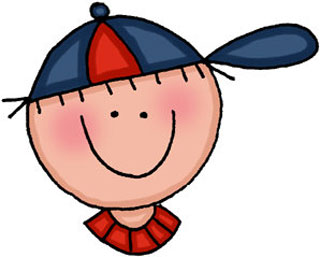 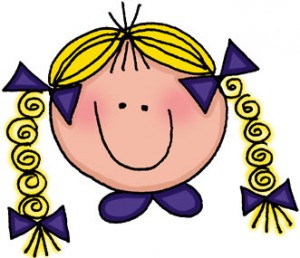 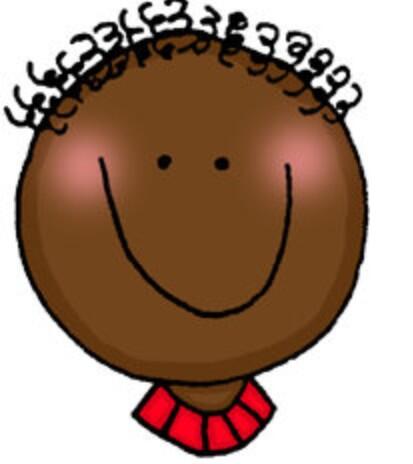 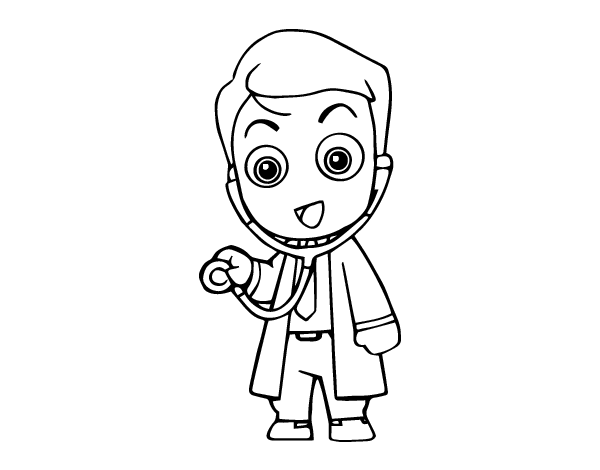       																				                                                                                                                 CAMPO DE ASSINATURASNome por extenso do participante de pesquisa DataAssinaturaNome por extenso do pesquisadorDataAssinaturaNome por extenso da testemunha imparcial (para casos de analfabetos, semi-analfabetos ou portadores de deficiência visual)DataAssinatura